Рабочий лист к занятию по окружающему мируподготовлен педагогом дополнительного образования Касьяновой С. Н. МБУ ДО Центр «Родник» р.п. ШиловоТема урока: Дикие и домашние животныеЦели: Закрепить знания детей о домашних и диких животных.РАБОЧИЙ ЛИСТ К УРОКУХод занятияОтгадайте загадки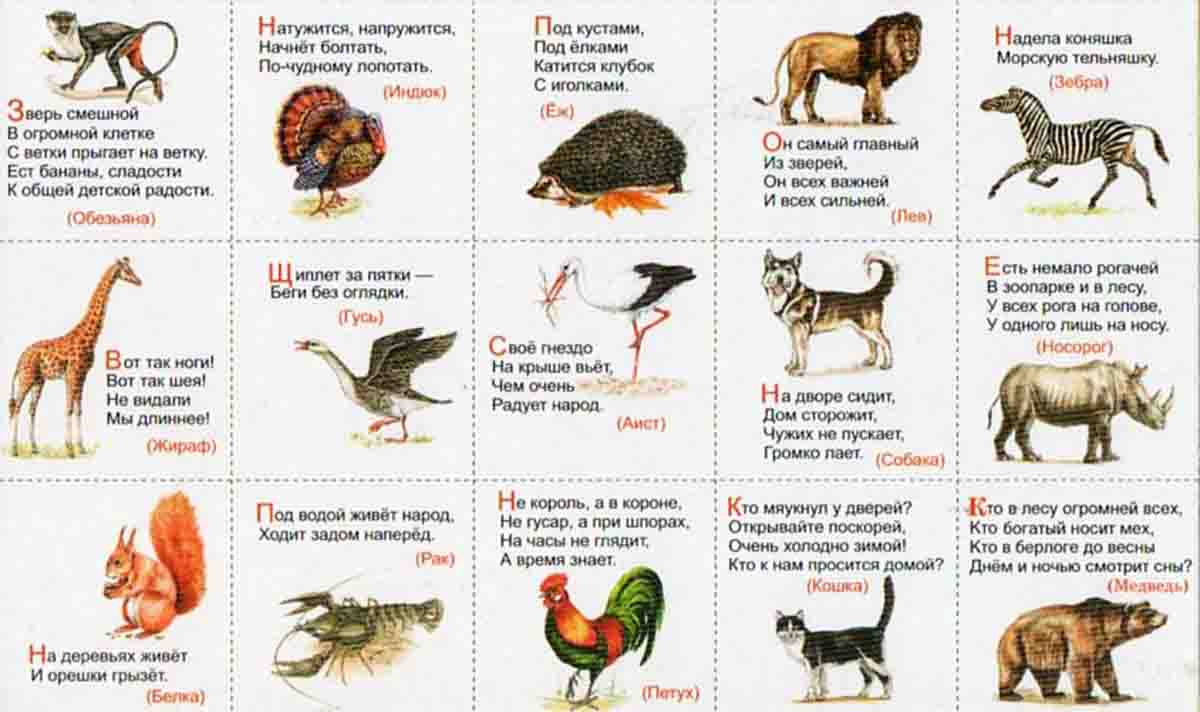 	О ком были загадки?	Кто из животных дикий, а кто домашний?	Почему мы называем животных домашними?	Есть ли у тебя домашнее животное? Расскажи о нем.Нарисуй своего питомца.Игра «кто как подает голос», проверь себя.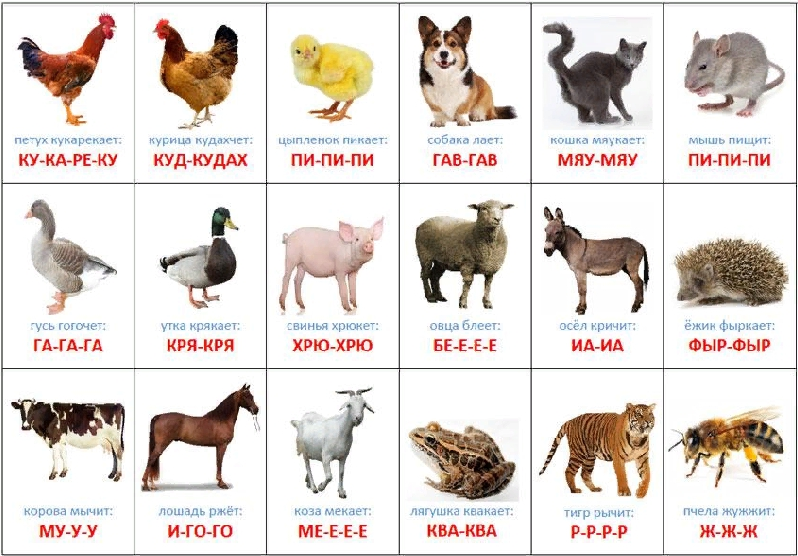 Назови животное и его детеныша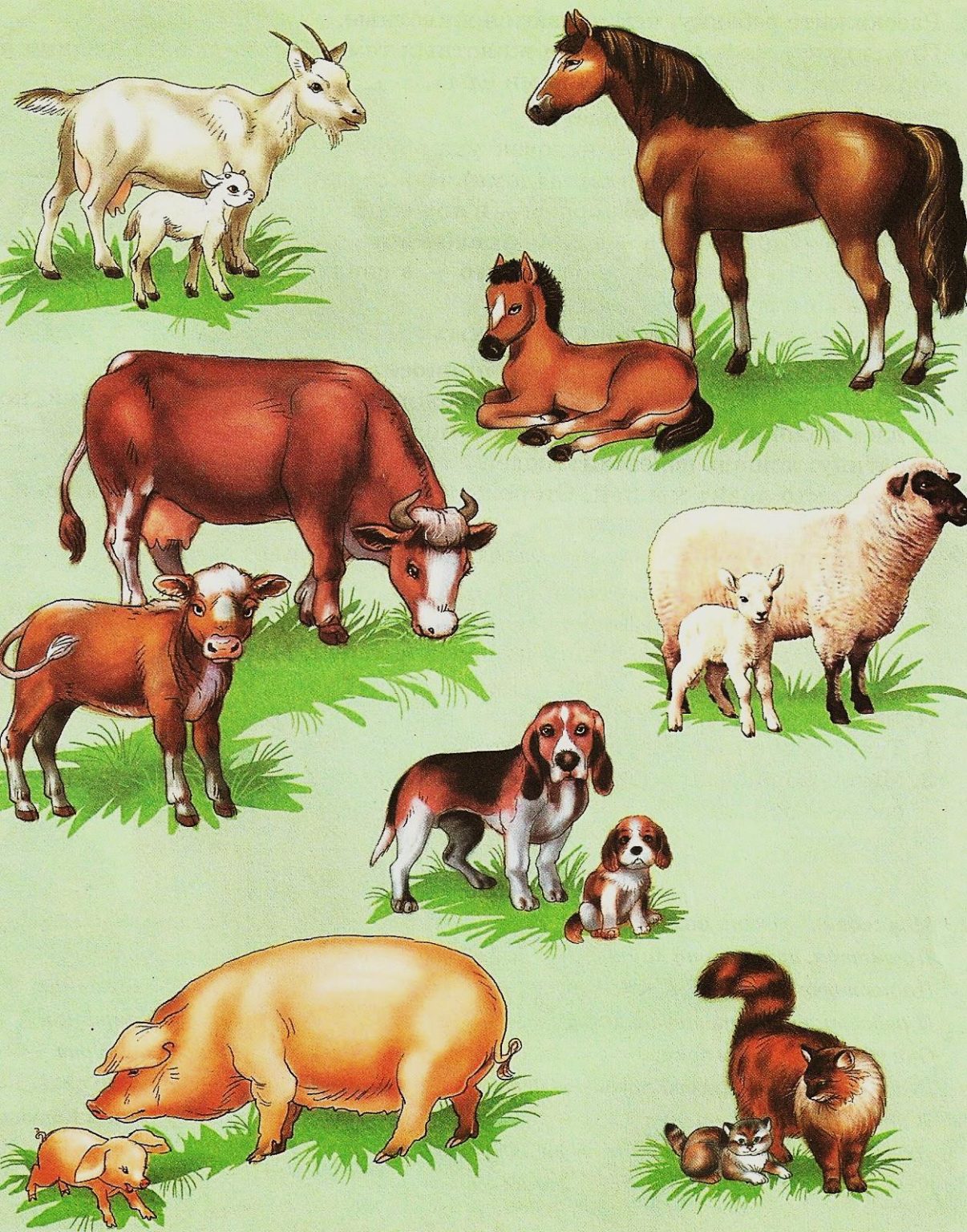 